КОМИТЕТ ПО КУЛЬТУРЕ И ТУРИЗМУ АДМИНИСТРАЦИИ ГОРОДСКОГО ОКРУГА ПОДОЛЬСКМуниципальное учреждение дополнительного образования«ДЕТСКАЯ МУЗЫКАЛЬНАЯ ШКОЛА №2»(МУ ДО «ДМШ №2»)П Р И К А З20 мая 2023 г.                                                                                                          №106Г.о. Подольск«О зачислении на обучение по дополнительным предпрофессиональным общеобразовательным программам и дополнительным общеразвивающим общеобразовательным  программам в области музыкального искусства»В соответствии с Правилами приема и порядком отбора в Муниципальное учреждение дополнительного образования «Детская музыкальная школа №2» (МУ ДО «ДМШ №2») г.о. Подольск Московской области с целью обучения по дополнительным предпрофессиональным общеобразовательным программам и дополнительным  общеразвивающим общеобразовательным программам во исполнение Постановления Администрации Городского округа Подольск от 25.11.2021 №1619-П «Об утверждении Административного регламента предоставления муниципальной услуги «Прием в муниципальные образовательные организации Городского округа Подольск Московской области, реализующие дополнительные общеобразовательные программы»,  по результатам приемных испытаний и на основании решения Приемной комиссии (Протокол №2 от 19.05.2023г.)ПРИКАЗЫВАЮ:1. Зачислить с 01 сентября 2023 года в Муниципальное учреждение дополнительного образования «Детская музыкальная школа №2» г.о. Подольск по дополнительным предпрофессиональным и общеразвивающим общеобразовательным программам в области музыкального искусства, финансируемых за счет средств бюджета городского округа, учащихся согласно приложению 1 к настоящему приказу.	Директор ДМШ №2                                                                    Ю.И.Янченко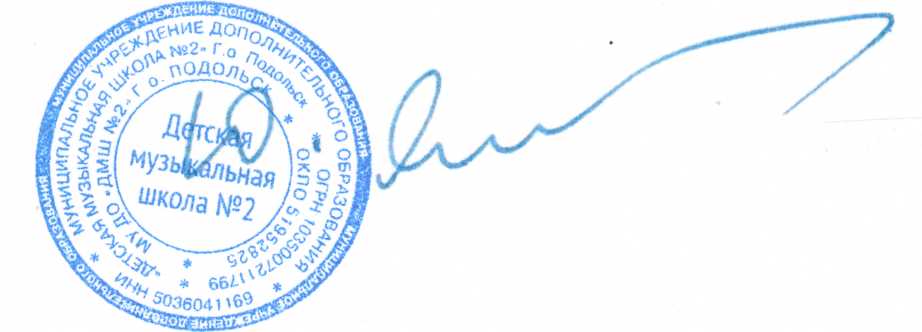 Приложение 1к Приказу МУ ДО «ДМШ №2» №106 от 20.05.2023г.СПИСОКучащихся, зачисляемых на обучение в МУ ДО «ДМШ №2» по дополнительным предпрофессиональным и общеразвивающим общеобразовательным программам в области музыкального искусства№п/пФИОдата рождениянаправление подготовкиспециальностьсрок обученияклассотделениеДМШ №21/1Дороничев Михаил Иванович05.01.2015ЭМИКл.синтезатор51ОРотделение 12/2Герасимов Юрий Андреевич26.01.2013Народные инструментыГитара51ППотделение 13/1Иванова Яна Борисовна03.02.2016Струнные инструментыСкрипка81ППотделение 34/2Зубенко Маргарита Александровна22.06.2016ФортепианоФортепиано81ППотделение 35/3Мамедова Анастасия Романовна03.04.2013Народные инструментыГитара51ППотделение 36/4Нахрова Ксения Антоновна13.01.2014ЭМИКл.синтезатор71ОРотделение 37/1Беломестнова Таисия Владимировна23.05.2015Сольное пениеАкадем. вокал71ОРотделение 48/2Григорян Эвелина Вачагановна16.09.2014ФортепианоФортепиано81ППотделение 49/3Игнатова Анна Дмитриевна30.06.2015ФортепианоФортепиано81ППотделение 410/4Коровина Альбина Евгеньевна31.03.2011ЭМИКл.синтезатор51ОРотделение 411/5Нападовский Алексей Александрович03.03.2012Народные инструментыГитара51ППотделение 412/6Тетуева Диана Адамеевна01.04.2016Духовые инструментыФлейта81ППотделение 413/1Бочковская Мария Александровна27.05.2015Хоровое пениеХор81ППотделение 514/2Бугаева София Дмитриевна11.12.2016ФортепианоФортепиано81ППотделение 515/3Волошина Елизавета Ярославовна10.11.2015ФортепианоФортепиано81ППотделение 516/4Долгополова Дарья Евгеньевна29.02.2016ФортепианоФортепиано81ППотделение 517/5Ермилов Егор Евгеньевич12.07.2014ЭМИКл.синтезатор71ОРотделение 518/6Королев Никита Русланович05.11.2015Народные инструментыГитара81ППотделение 519/7Кышев Данила Алексеевич05.07.2012Народные инструментыГитара51ППотделение 520/8Назархудоева Амина Равшановна11.12.2015ЭМИКл.синтезатор71ОРотделение 521/9Ничков Тимофей Дмитриевич17.02.2014Народные инструментыГитара81ППотделение 522/10Одарченко Вера Владимировна28.05.2014Сольное пениеЭстрадн.вокал51ОРотделение 523/11Петрунько Анжелика Романовна13.11.2013Сольное пениеАкадем.вокал71ОРотделение 524/12Яковлева Арина Владиславовна10.11.2016Струнные инструментыСкрипка81ППотделение 525/13Ямбарцева Амелия Алексеевна21.04.2015Струнные инструментыСкрипка81ППотделение 526/1Бирюков Артём Сергеевич01.04.2011Народные инструментыГитара51ППотделение 627/2Мялова Ксения Алексеевна03.09.2015ФортепианоФортепиано81ППотделение 628/3Шипенкова Евгения Егоровна14.04.2015Народные инструментыГитара81ППотделение 6